Welcome to the transition tasks for the NCFE CACHE Level 2 Diploma for the Early Years Practitioner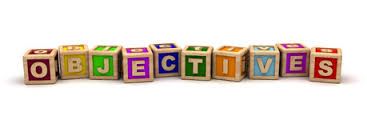 When you begin this course in September, you will develop your knowledge and understanding of working with babies and young children from birth to seven years of age.  Upon successful completion of your Level 2 course, you will be able to enter the workforce as a qualified Level 2 Early Years Practitioner which is very exciting, or you can continue at College and progress to Level 3 courses. Whilst undertaking this qualification, you will complete 250 placement hours in a variety of early years settings. You may work under supervised conditions in a variety of roles such as:Nursery practitionerClassroom assistantPre-school practitionerThe aim of the activities set out in this booklet are therefore to prepare you for your Level 2 course and to give you the best start.  TASK 1DBS check – anyone working with children must undergo a DBS check to ensure that they are safe to work with children.  This will involve filling in an online form and handing in a minimum of 3 documents to prove your identity, for example an original birth certificate, passport and bank letter showing your current address on it. Please email Mrs Rawles to start this process.  Mrs Rawles will then tell you what you need to do.  Email anna.rawles@exmouthcollege.devon.sch.ukTASK 2One of the units you will complete is Unit 1 Roles and responsibilities of the Early Years Practitioner.  Part of this will involve you looking at the skills, knowledge and behaviours required for the role of the Early Years Practitioner. Create a visual factsheet/poster outlining and explaining the very important and essential qualities that are needed to work with children.  Refer to the key attributes in the PowerPoint and describe them in your own words.Bring in some pictures if you are working on a computer For each attribute, link it to yourself and explain why it is important and how you will demonstrate it when you go out on your work experience placement. Take good care with your spelling and grammarExtension – do some research and find out some responsibilities of a nursery worker or a teaching assistant for children up to the age of 7. Include a list of references showing where you have got your information from. TASK 3  Children aged 0-5years can be cared for through a range of different types of provision. For this task you need to:Carry out some research within your local area. Find a minimum of 3 different settings that are close to where you live that provide early years care (could be a pre-school, nursery, primary school (foundation year)Google the setting and look at their website. For each setting, draw a mindmap or produce a table or PowerPoint for each setting that contains the following informationthe name of settingages it caters foropening times (days, hours, days per year or term time) some information about the service the setting provides include a reference for each settingtake care with your spelling and grammarExtension task for each type of setting find out who runs itSome example of some of the staff who will work in the settingExamples of some of the qualifications that the staff will need Thank you, please hold onto your work and give it to Mrs Rawles when you start the course. Mrs Rawles and the team are very much looking forward to meeting you all when you begin your new journey at Post 16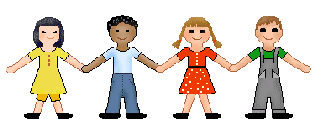 